关于召开2018年北京市无线电运动协会年会的通知北京市无线电运动协会定于2019年1月11日（周五）至12日（周六）召开年会，总结2018年协会工作和布置在新的形势下北京开展无线电测向、业余电台、电子技术等活动事宜。请有关大、中、小学和校外教育单位的领导和有关教师参加。会议内容：总结2018年协会工作，2019年工作计划。各专业委员会和各项项目研讨2018年工作。评选优秀无线电科技辅导员。缴纳2019年团体会员费（200元）。发展北京市无线电运动协会团体会员单位。会议日期：2019年1月11日至1月12日（两日）。会议地址：东方宾馆：北京市通州区车站路48号。会议经费：团体会员单位会务费800元/每人/两天，非团体会员单位每人960元/每人/两天。不足部分由协会统一解决。报名办法：为了提前安排您的住宿请于2019年1月4日前将参会人员名单发送至邮箱：xhbgvip@163.com会务费、2019年团体会费交至北京市无线电运动协会。（交费前请电话联系）联系人：刘飏67012162、13521012671单位：北京市无线电运动协会                 地址：东城区天坛东路13号天坛体育活动中心13--23楼      协会账号:工行樱桃园支行0200000609014469545纳税人识别码：51110000500301483J注意事项：必须带本人身份证。请在规定时间内报名交费。只收现金和支票，不能刷公务卡，汇款最佳。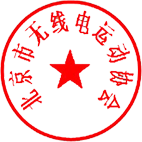                        北京市无线电运动协会                         2018年12月12日报名回执：2018年北京市无线电运动协会年会回执单位（盖章）：姓名性别民族联系电话